О признании постановления № 170-п от 18.10.2016 года утратившим силуВ связи с прекращением 31 декабря 2018 года действия договора аренды земельных участков № 11 от 18.10.2016 года, заключённого с Суриковой Валентиной Александровной:1. Постановление Администрации муниципального образования Лабазинский сельсовет Курманаевского района Оренбургской области № 170-п от 18.10.2016 года «О предоставлении земельных участков в аренду Суриковой Валентине Александровне» признать с 01 января 2019 года утратившим силу.2. Контроль за исполнением настоящего постановления оставляю за собой.3. Постановление вступает в силу со дня его подписания.Глава муниципального образования                                         В.А. ГражданкинРазослано: в дело, прокурору района, Бузулукскому отделу Управления Федеральной службы государственной регистрации, кадастра и картографии по Оренбургской области, заявителю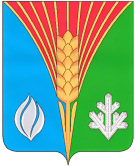 АдминистрацияМуниципального образованияЛабазинский сельсоветКурманаевского районаОренбургской областиПОСТАНОВЛЕНИЕ28.01.2019 № 4-п